THE FOCUSING SYSTEMThe focusing system consists of: Light rays ________________________ as soon as they pass into the _______________________.The cornea _________________________________________ and _______________________ the light. The lens _________________________________the focus.By drawing a straight line and writing the name beside it, label the diagram with the following:Optic nerveRetina LensIrisPupilCorneaSclera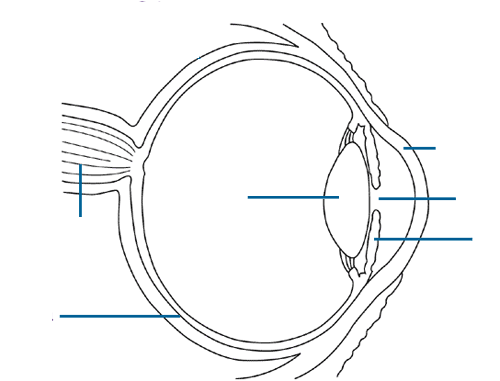 FORMING AN IMAGE All light rays travel in ________________________________________________.The _______________________ formed by the lens is ___________________________.Your brain interprets the ________________________ as being _________________________.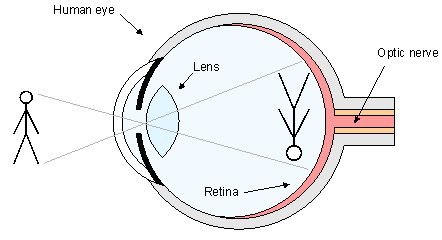 Science 8Human VisionName: Date: Block:Term:Description/Function:CorneaPupilIrisScleraLensRetinaOptic Nerve